Приложение 7Фотогалерея к опытуСтимулирование речевой и познавательной активности детей раннего  и младшего дошкольного  возраста посредством применения  современных здоровьесберегающих  технологийПриложение 7Су-Джок терапия  (метод Су-Джок терапии  для стимулирования речевой и познавательной активности детей раннего  и младшего дошкольного  возраста) 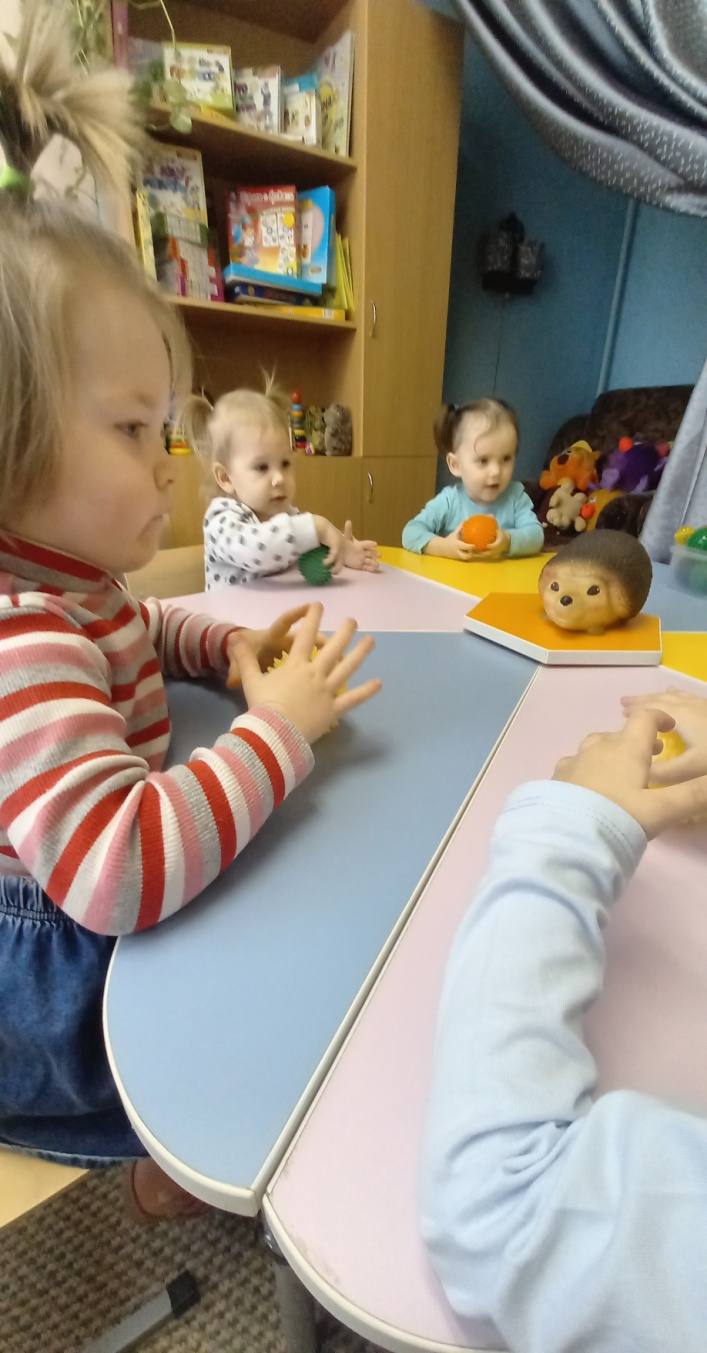 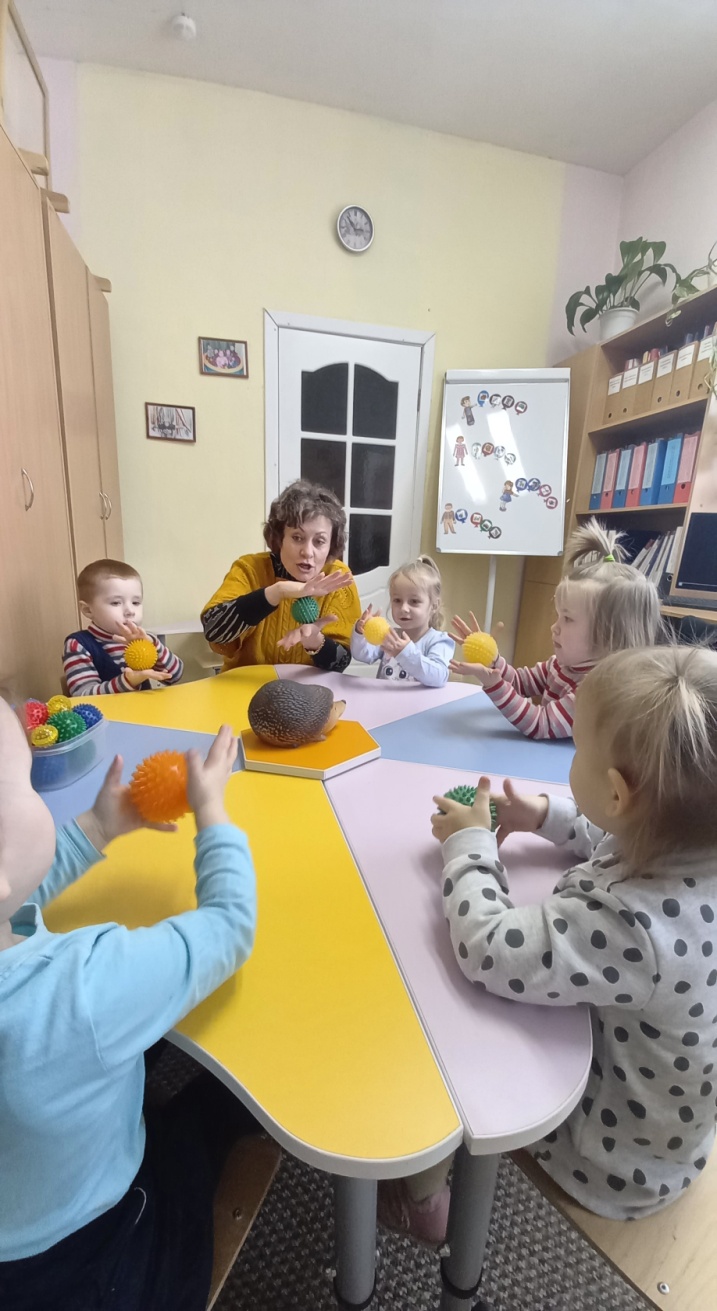 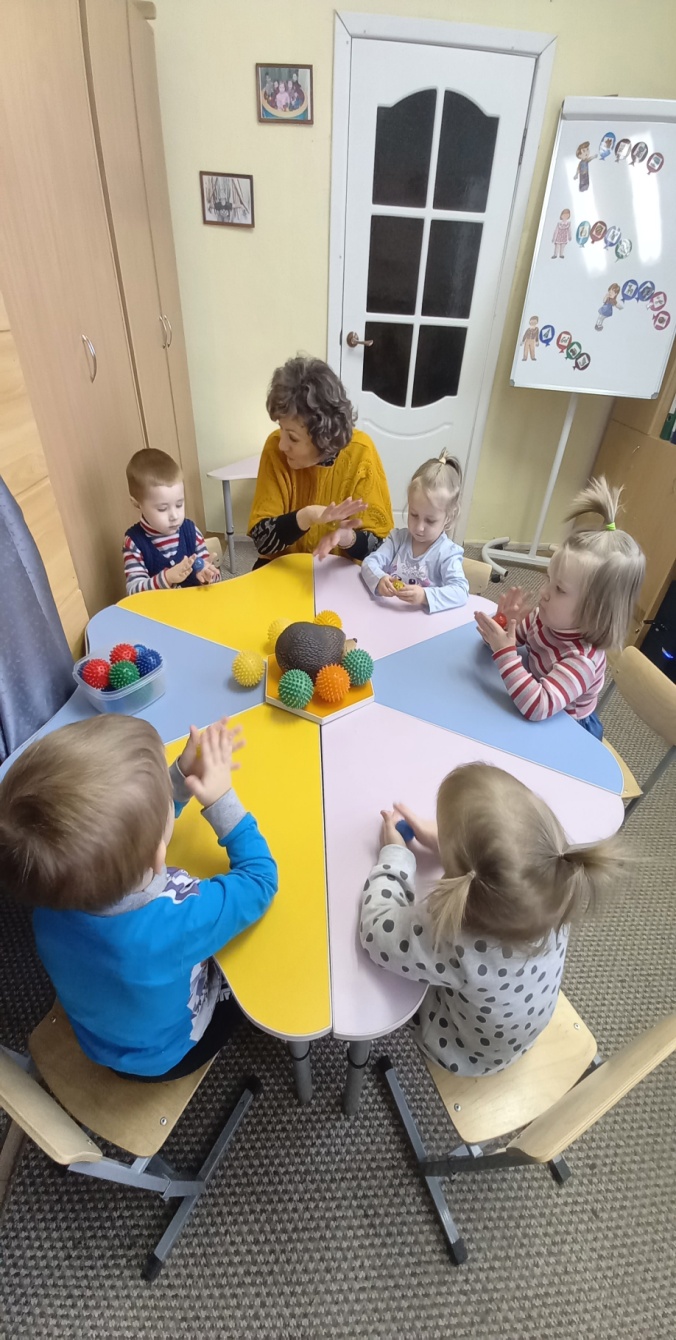 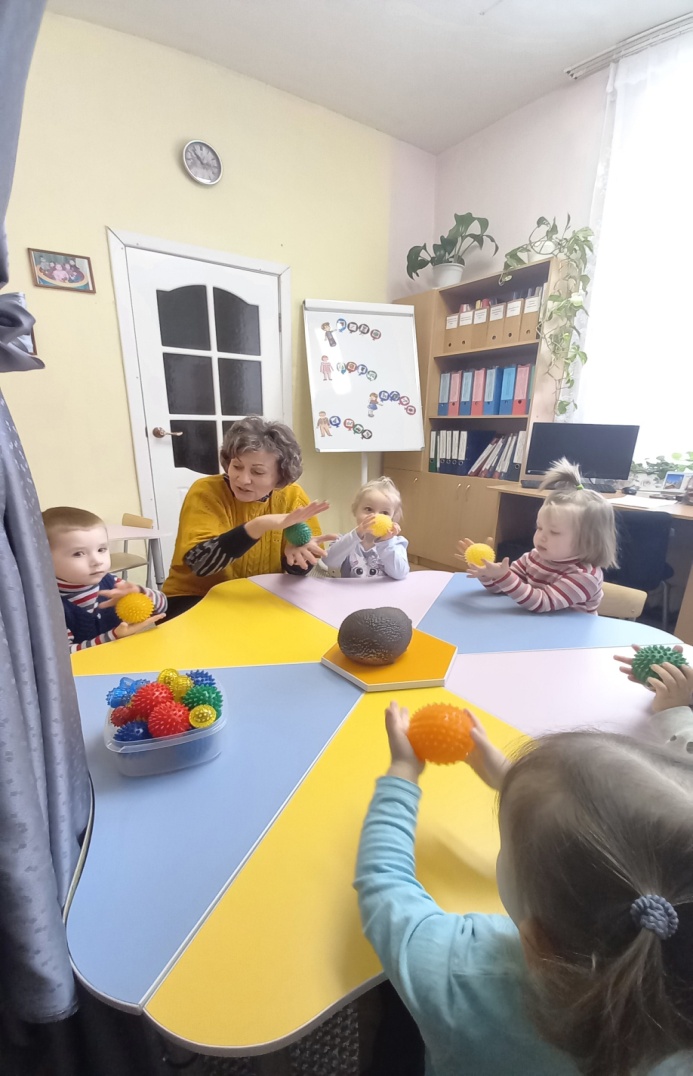 Пескотерапия  (метод пескотерапии для стимулирования речевой и познавательной активности детей раннего  и младшего дошкольного  возраста) 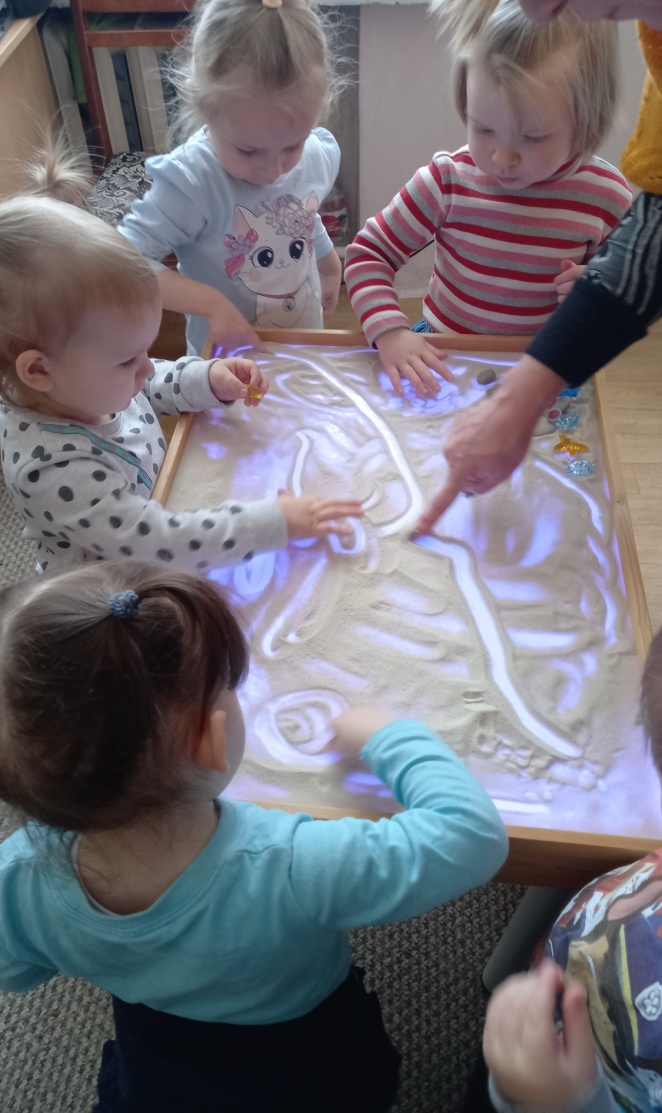 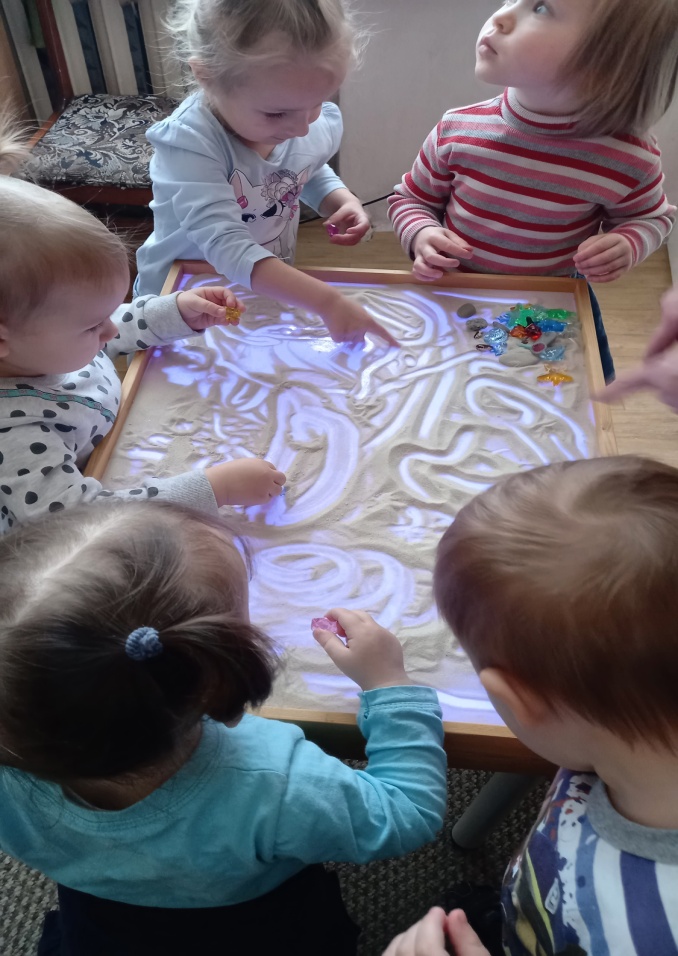 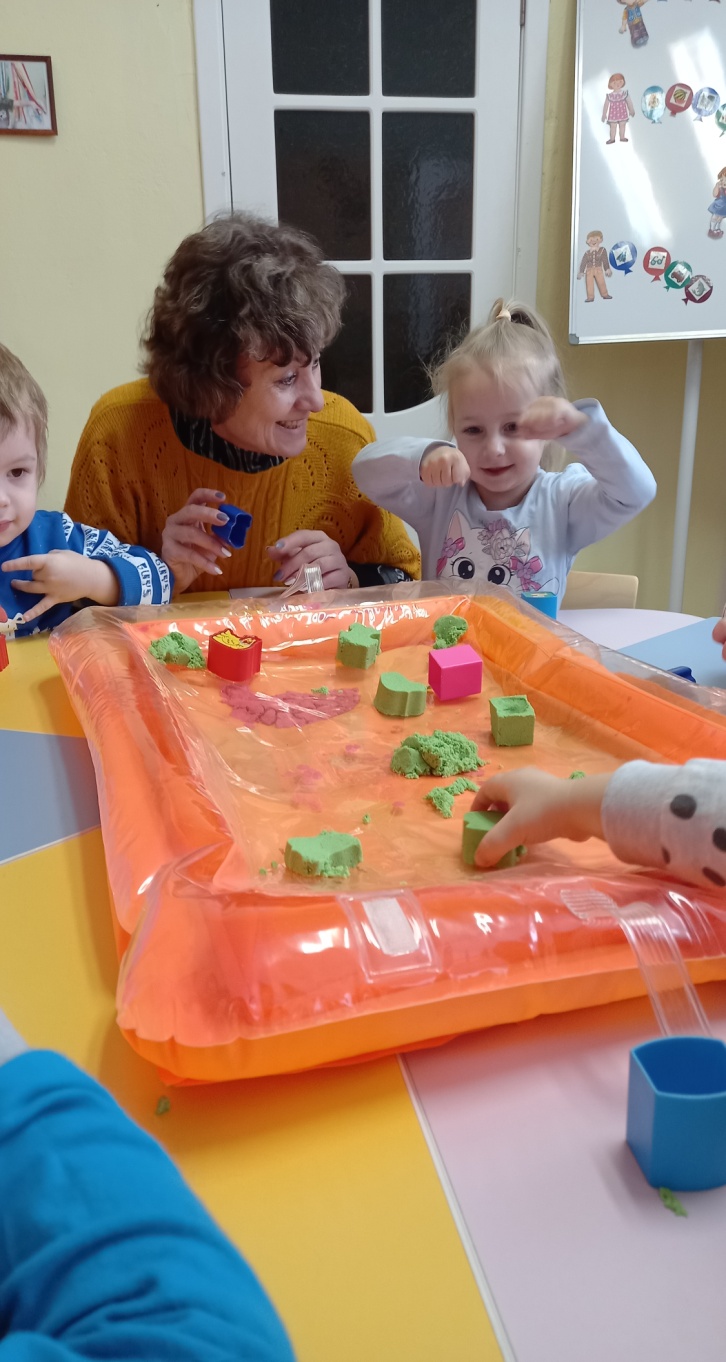 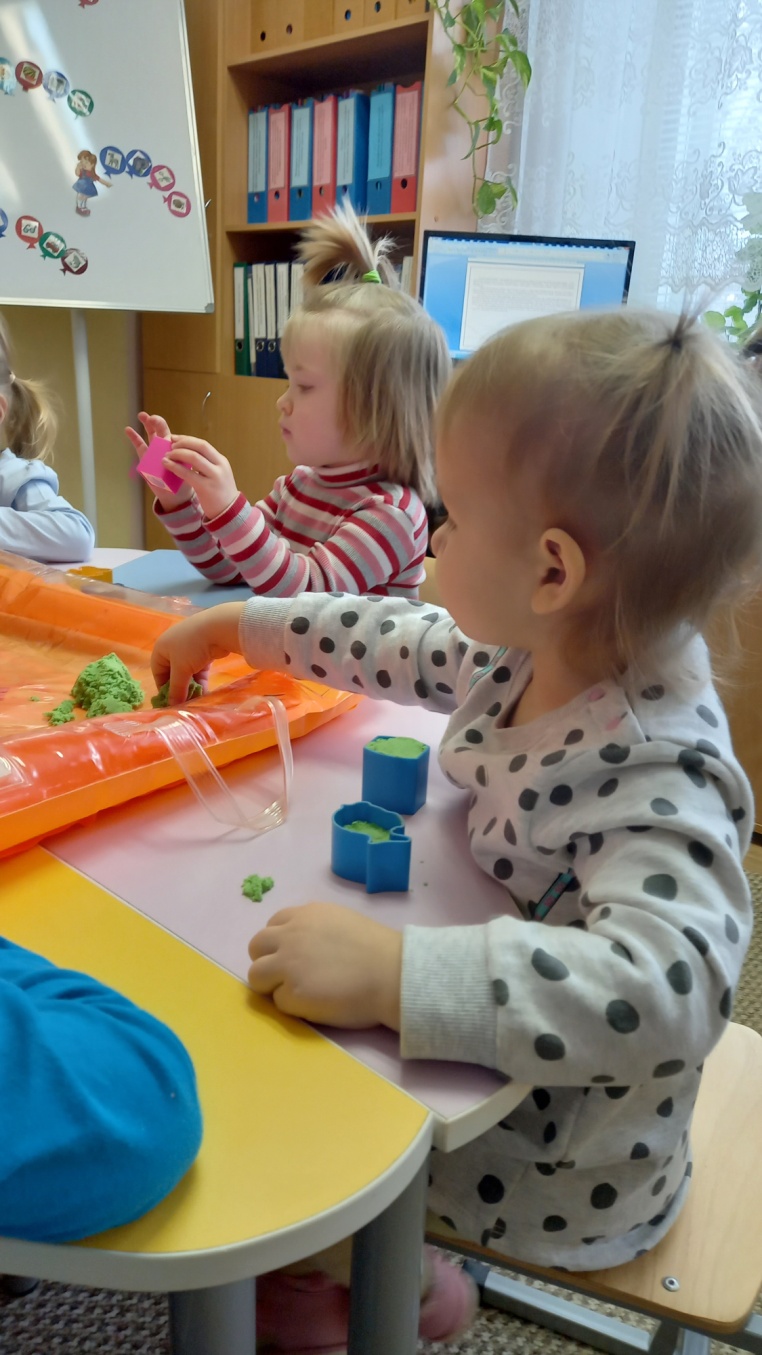 Сказкотерапия и Куклотерапия(метод сказкотерапии и куклотерапии для стимулирования речевой и познавательной активности детей раннего  и младшего дошкольного  возраста) 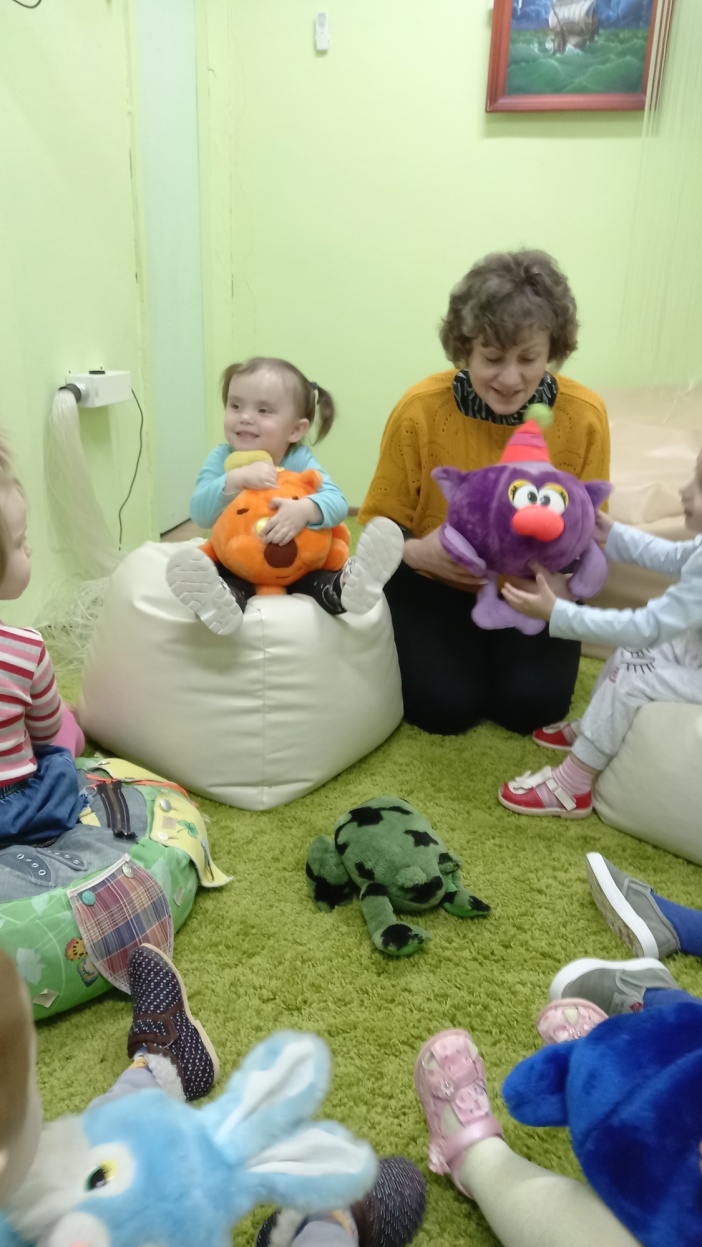 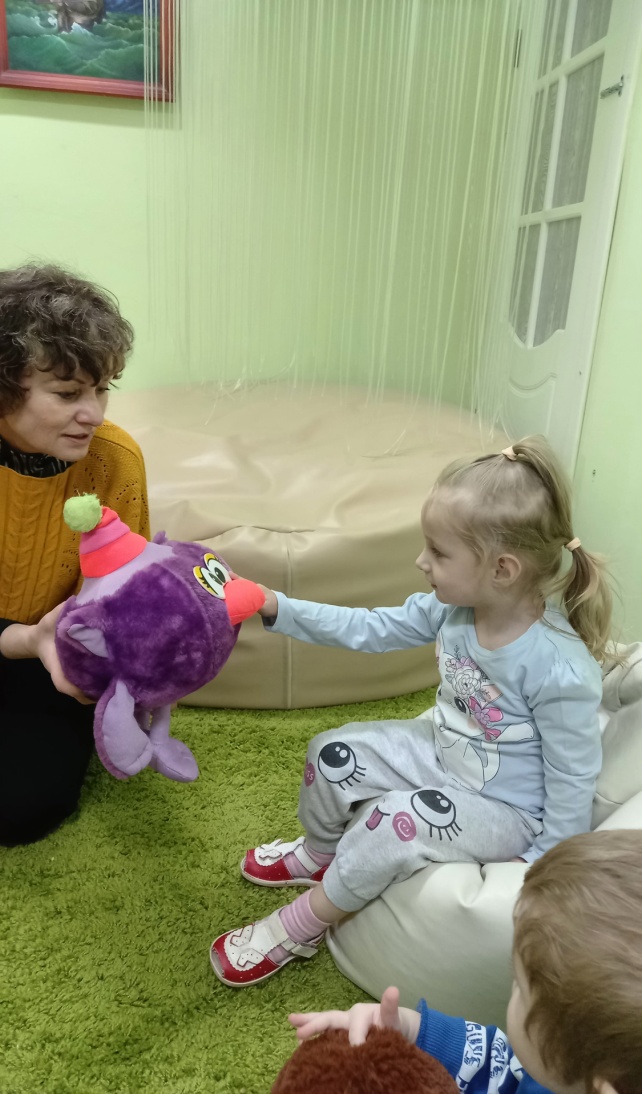 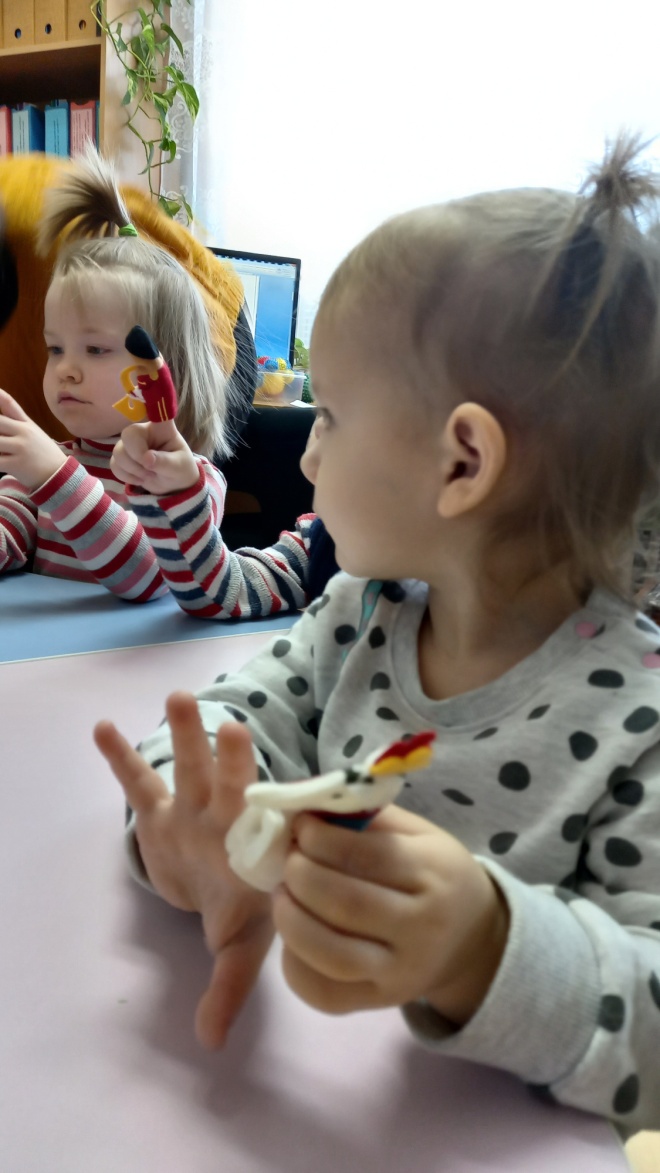 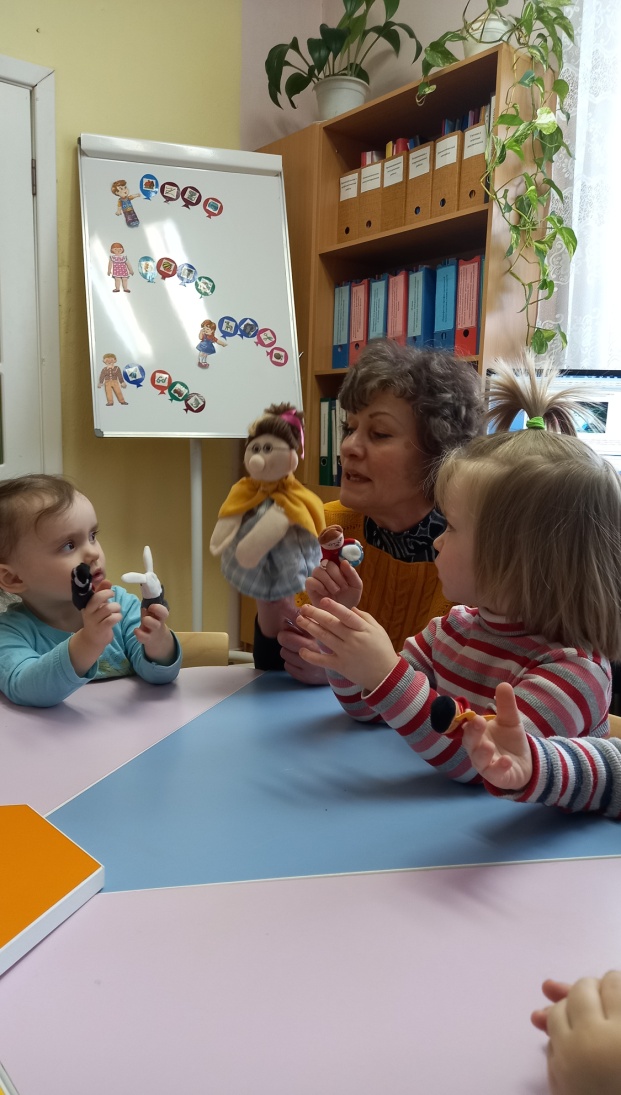  Релаксация(метод релаксации для стимулирования речевой и познавательной активности детей раннего  и младшего дошкольного  возраста) 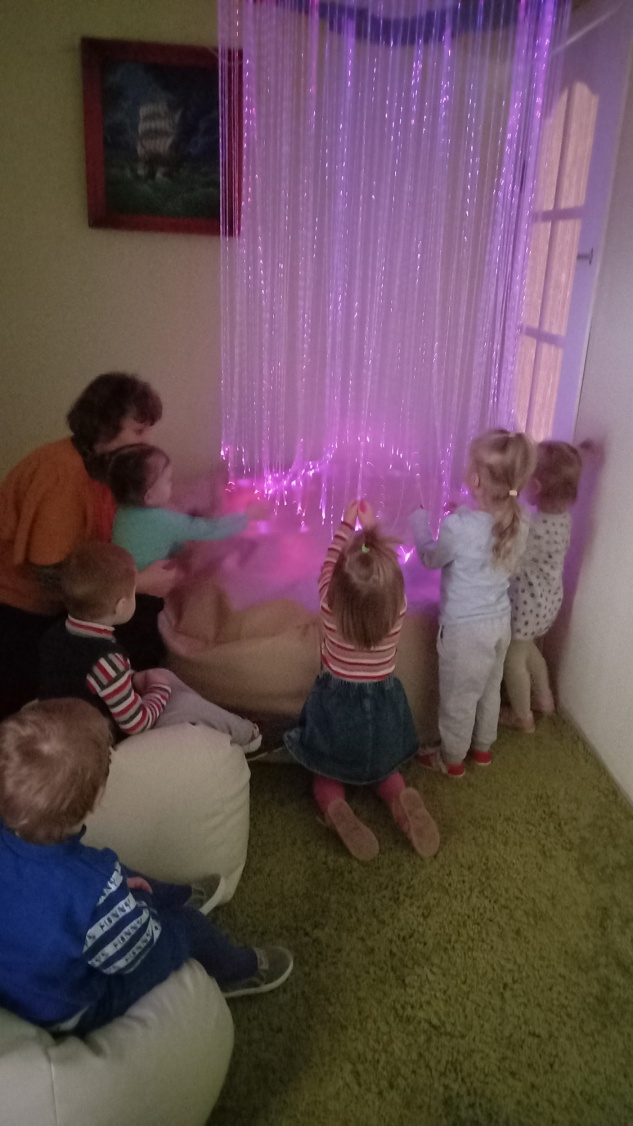 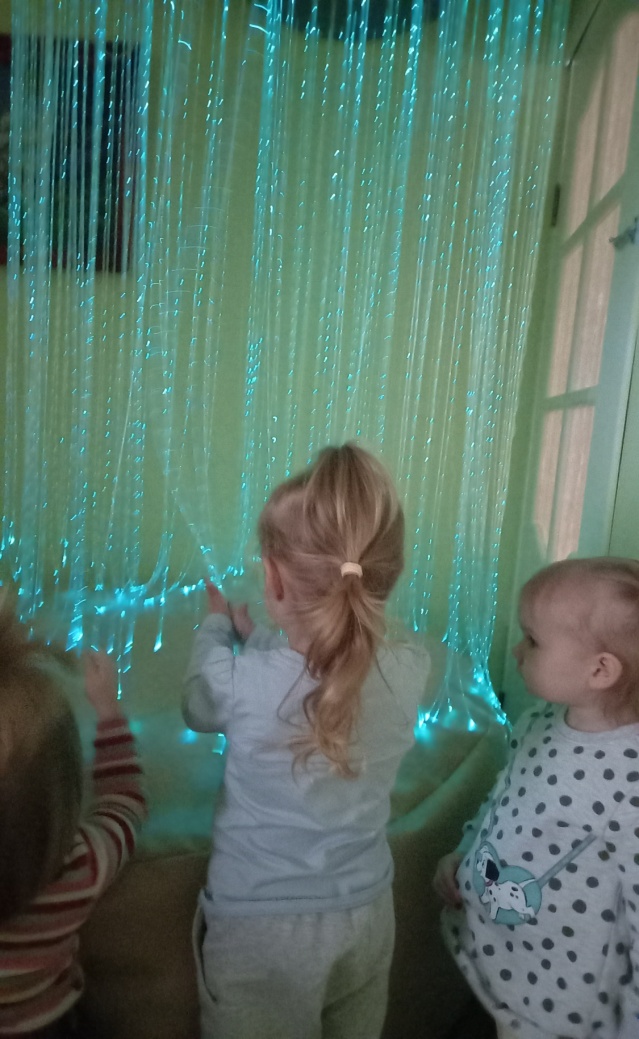 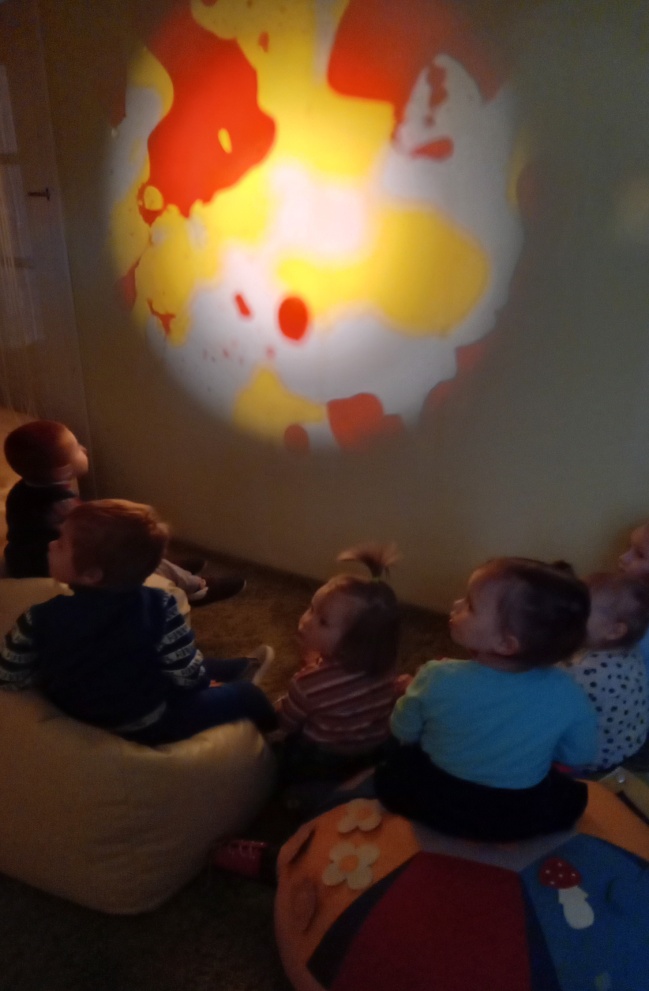 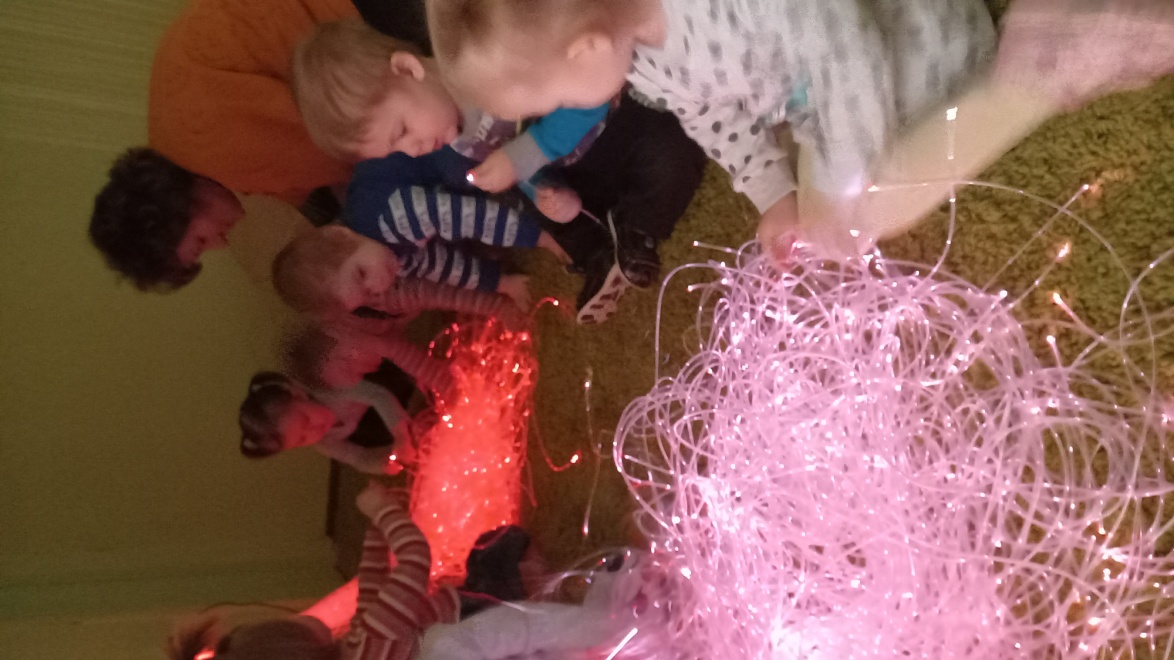 Релаксация(метод релаксации для стимулирования речевой и познавательной активности детей раннего  и младшего дошкольного  возраста) 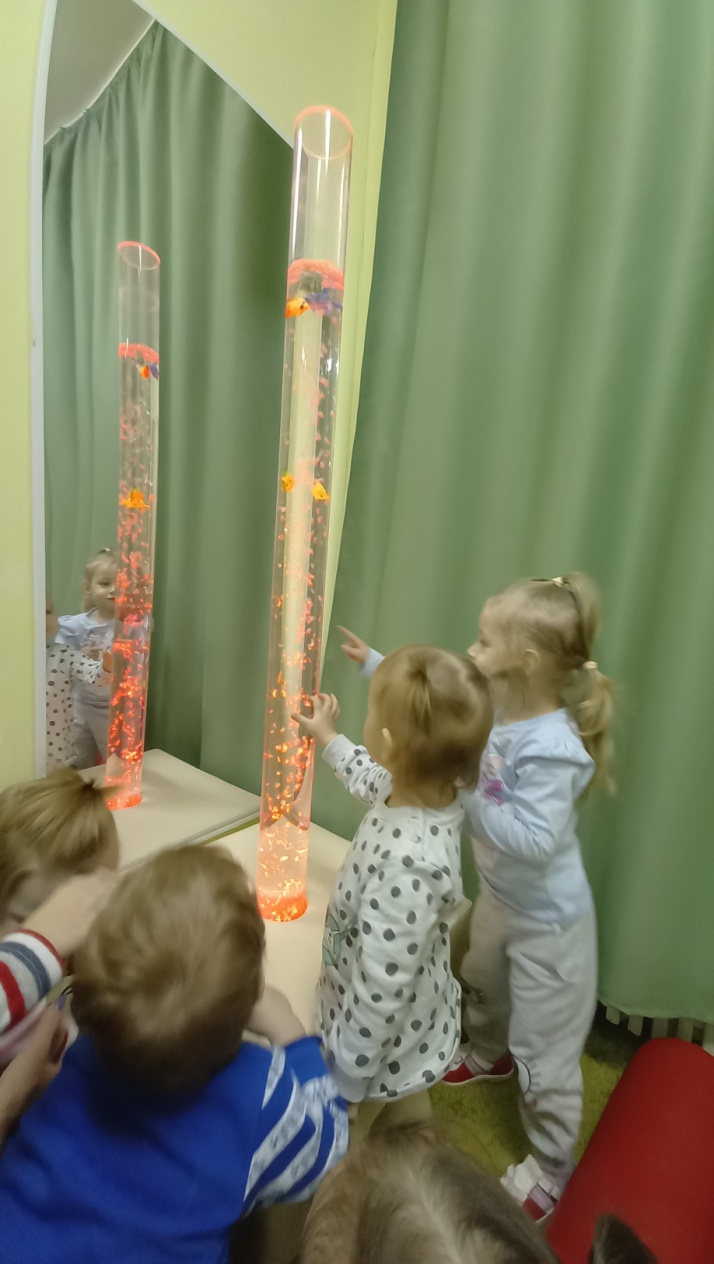 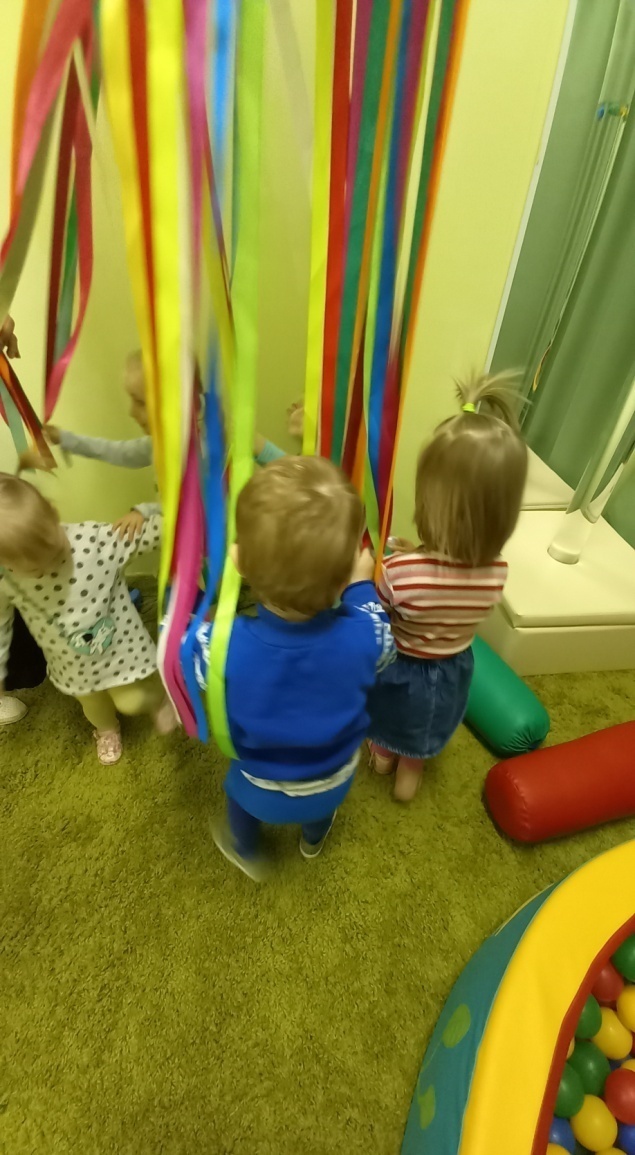 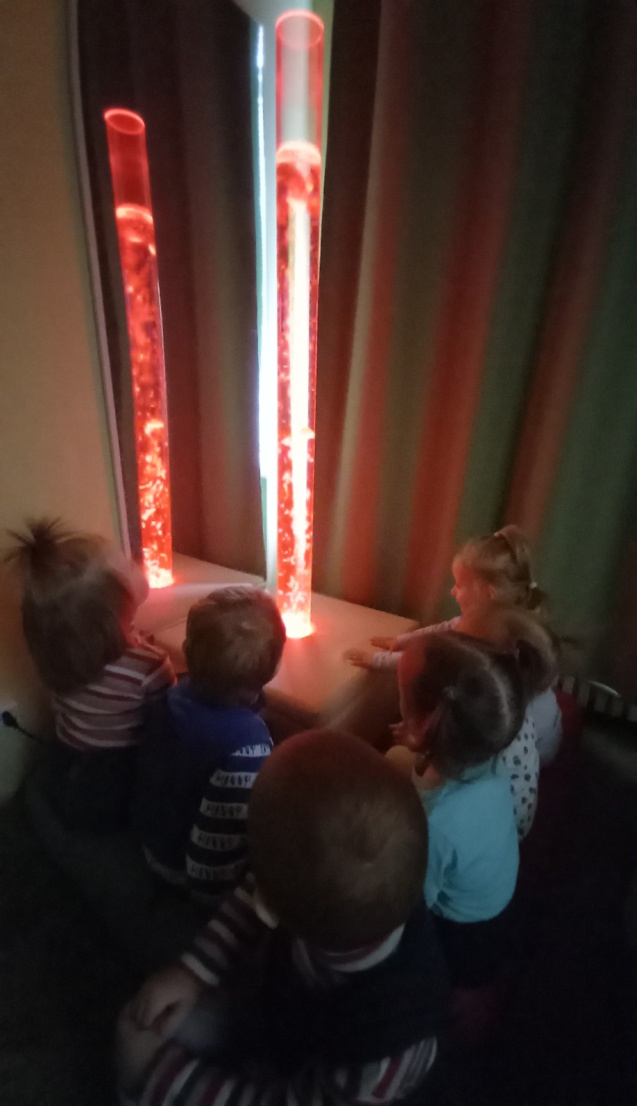 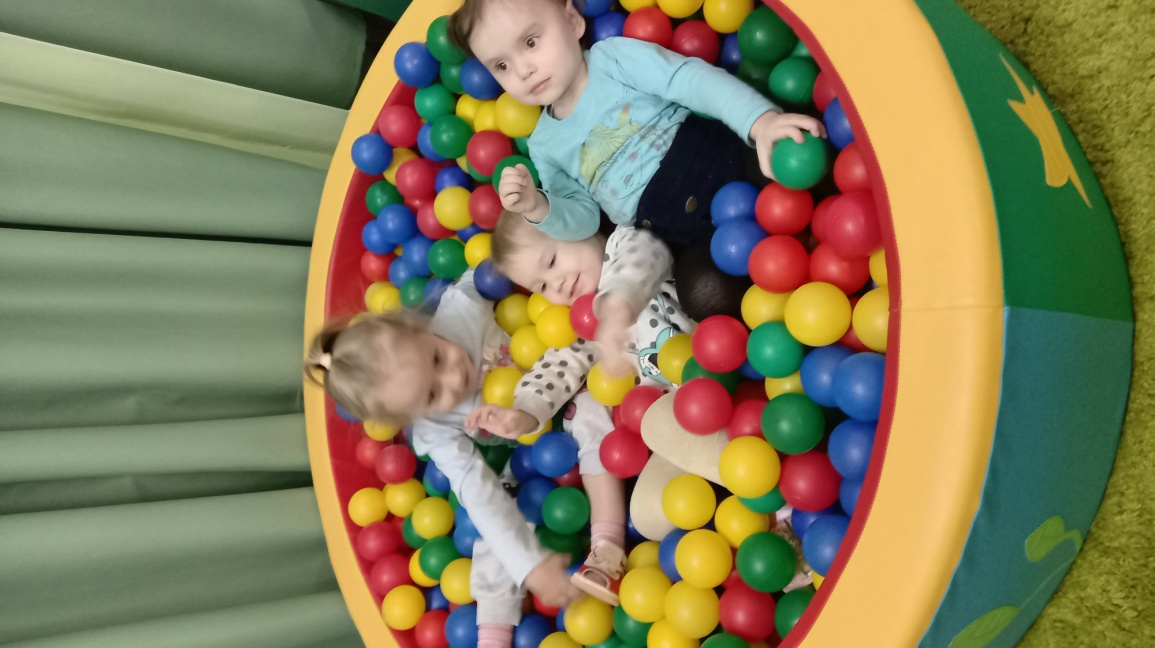 